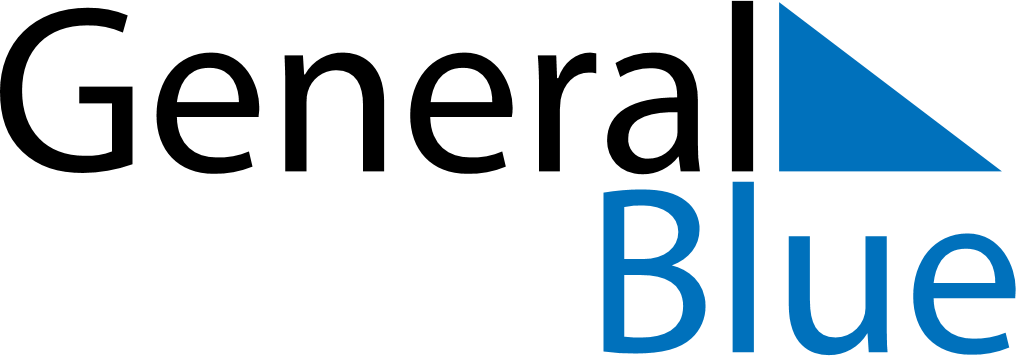 February 2023February 2023February 2023February 2023San MarinoSan MarinoSan MarinoMondayTuesdayWednesdayThursdayFridaySaturdaySaturdaySunday123445Feast of Saint Agatha678910111112131415161718181920212223242525262728